Заполнение опросного листа не накладывает какие-либо обязательства на вас. Чем более подробно будет заполнен опросный лист, тем лучше мы поймём вашу потребность, и тем более качественное решение сможем Вам предложить. В случае, если вы затрудняетесь ответить на некоторые вопросы – пропускайте их.
ОПРОСНЫЙ ЛИСТ – КОЛОДЦЫ ИЗ СТЕКЛОПЛАСТИКА ACO Well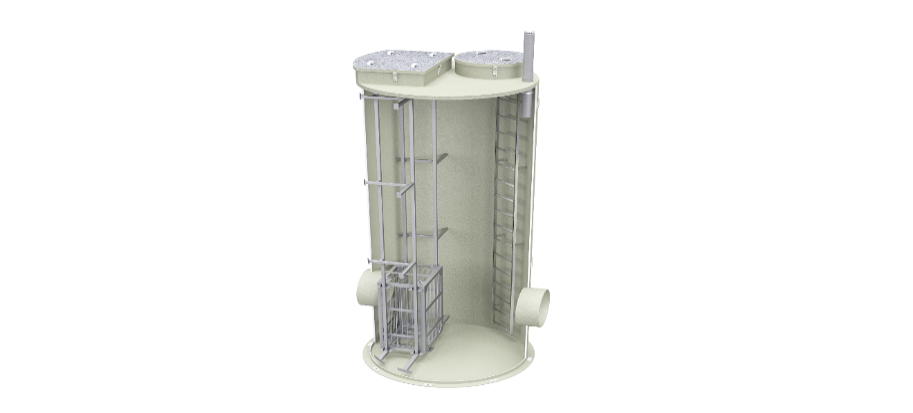 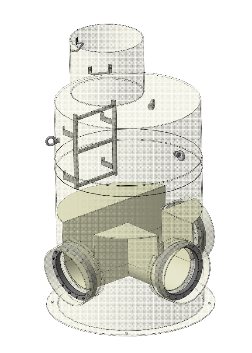 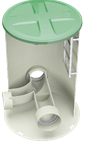 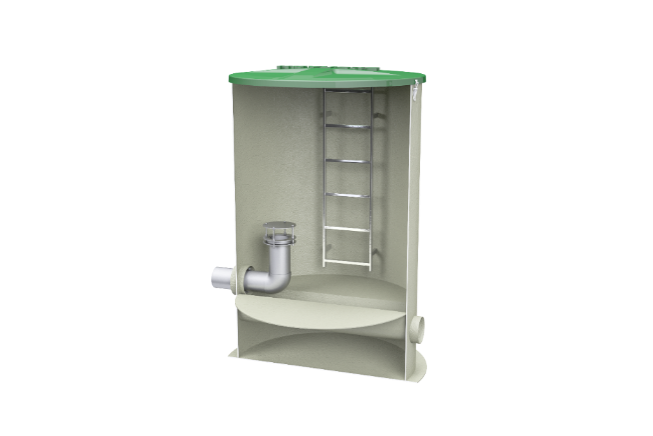 Сведения о проектируемых колодцах:Примечание:1 – указать назначение колодца: линейный, поворотный, перепадной, контрольный, распределительный, соединительный, колодец-гаситель, колодец отбора проб, колодец с корзиной, колодец с запорной арматурой и т.п.;2 – указать диаметр если известен. Возможные диаметры: 1,0; 1,2; 1,4; 1,5; 1,8; 2,0; 2,2; 2,4; 3,0; 3,2 (м). Возможность изготовления других диаметров необходимо согласовывать с заводом-изготовителем. Оставить поле пустым в случае если диаметр задает завод-изготовитель;3 – указать высоту колодца от уровня земли до отметки фундамента если известно. Оставить поле пустым в случае если высоту задает завод-изготовитель. Высота зависит от назначения колодца, типа и диаметра подключаемых труб. Окончательная высота утверждается заводом-изготовителем;4 – указать все подключаемые трубопроводы;5 – указать диаметры каждого подключаемого трубопровода;6 – указать марку каждого подключаемого трубопровода;7 – указать глубину от уровня земли каждого подключаемого трубопровода;8 – указать часовое направление каждого подключаемого трубопровода, либо указать градусы (если известно);9 – указать необходимое технологическое оборудование: запорная арматура; сороулавливающая корзина; расходомер и т.п. /тип (диаметр) / количество, шт;10 – указать место размещения колодца: под газоном; вблизи с проезжей части (в этом случае при отсутствии разгрузочной плиты необходимо указать расстояние от края колодца до проезжей части); под проезжей частью;11 – при необходимости указать дополнительные опции: утепленная крышка и т.п.Дополнительная информация:Наименование объекта:Заказчик:Контактное лицо:Телефон / e-mail:Стадия объекта:  проект стадия «П»:   проект стадия «Р»:  стадия закупки:Исходные данные: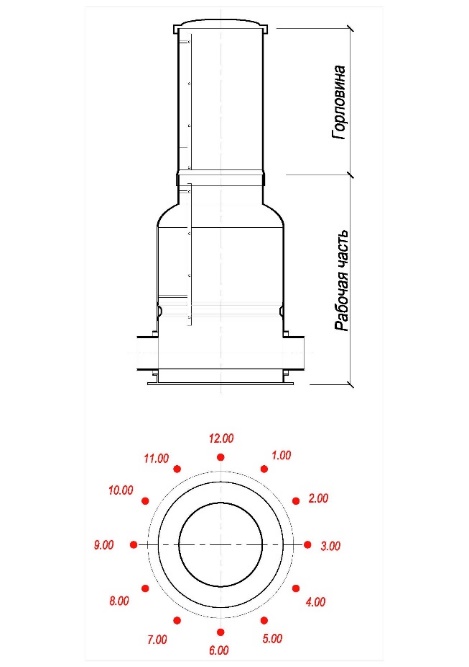 №Назначение колодца, мм 1Диаметр колодца, мм 2Высота подземной части, мм 3Количество подключаемых труб, шт 4Диаметр труб, мм 5Тип, марка трубы 6Глубина заложения каждой трубы, мм 7Направление подключений (часы) 8Наличие технологического оборудования 9Размещение 10Дополнительные опции 11ПримерКолодец  отбора проб1800331031 -∅1102 - DN/ID5003 - ∅5601 - ПЭ100 SDR172 - Корсис SN83 - ПЭ100 SDR171 - 26302 - 30103 - 301012 ч3 ч7 ч (+28°)--Задвижка / ∅600 / 1штПод газон-12345…